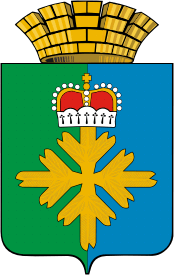 ДУМА ГОРОДСКОГО ОКРУГА ПЕЛЫМСЕДЬМОЙ  СОЗЫВПЯТОЕ ЗАСЕДАНИЕРЕШЕНИЕот 10.02.2022 г. № 7/5п. ПелымВ соответствии со статьей 53 Федерального закона от 31 июля 2020 года № 248–ФЗ «О государственном контроле (надзоре) и муниципальном контроле в Российской Федерации», руководствуясь Уставом городского округа Пелым, Дума городского округа Пелым РЕШИЛА:1. Внести в Положение  о муниципальном  контроле  в сфере благоустройства в городском округе Пелым,   утвержденное решением  Думы городского округа Пелым от 19.08.2021г. №  35/48 следующие изменения:1) дополнить Положение  разделом XI  «Проверочные листы»:«XI  Проверочные листы.70. В целях снижения рисков причинения вреда (ущерба) на объектах контроля и оптимизации проведения контрольных мероприятий контрольный орган формирует и утверждает проверочные листы (списки контрольных вопросов, ответы на которые свидетельствуют о соблюдении или несоблюдении контролируемым лицом обязательных требований).71. Проверочные листы подлежат обязательному применению при осуществлении следующих плановых контрольных мероприятий: а) рейдовый осмотр; б) выездная проверка.72. Контрольный орган вправе применять проверочные листы при проведении иных плановых контрольных мероприятий, внеплановых контрольных мероприятий (за исключением контрольного мероприятия, основанием, для проведения которого является истечение срока исполнения решения контрольного органа об устранении выявленного нарушения обязательных требований), а также контрольных мероприятий на основании программы проверок.73.Формы проверочных листов утверждаются постановлением администрации городского округа Пелым в соответствии с требованиями Постановления Правительства РФ от 27.10.2021 № 1844.74. Формы проверочных листов после дня их официального опубликования подлежат размещению на официальном сайте контрольного органа в сети «Интернет» и внесению в единый реестр видов муниципального контроля.»;2) пункт 65 раздела VIII исключить;3)  нумерацию разделов IX, X Положения  изложить последовательно.3. Опубликовать настоящее решение в информационной газете «Пелымский вестник», разместить на официальном сайте городского округа Пелым в информационно - телекоммуникационной сети «Интернет».           4. Контроль за исполнением настоящего решения возложить на постоянную комиссию по жилищно-коммунальному хозяйству, и землепользованию, муниципальной собственности (Тищенко В.С.).О внесении изменений в Положение  о муниципальном  контроле в сфере благоустройства в городском округе Пелым,  утвержденное решением Думы городского округа Пелым №  35/48 от 19.08.2021г. «Об утверждении Положения о муниципальном контроле в сфере благоустройства в городском округе Пелым»Глава городского округа Пелым                                    Ш.Т.Алиев Заместитель председателя Думы городского округа Пелым                                          И.А.Ульянова